RELAZIONE FINALE ATTIVITA’ DEL PEISTUDENTE: XY - CLASSE: 1AZAnno Scolastico: 2022/2023Verifica finale del PEIValutazione globale dei risultati raggiunti.AbcInterventi sul percorso curricolare: obiettivi didattici, strumenti, strategie e modalitàVerifica dei risultati didattici conseguiti e valutazione sull'efficacia di interventi, strategie e strumenti riferiti anche all'ambiente di apprendimento. (NB: la valutazione finale degli apprendimenti è di competenza del Consiglio di classe).AbcInterventi sul contesto per realizzare un ambiente di apprendimento inclusivoVerifica dei risultati conseguiti e valutazione sull’efficacia di interventi, strategie e strumenti, nell’ambito delle dimensioni di osservazione dell’allievo e del contesto.AbcIndicazioni per il PEI dell’anno successivoSintetiche indicazioni al GLO dell’anno successivo. Suggerimenti, proposte, strategie che hanno particolarmente funzionato e che potrebbero essere riproposte; criticità emerse da correggere, ecc.AbcSavignano sul Rubicone, 					Il/I Docente/i di Sostegno:Prof.Prof.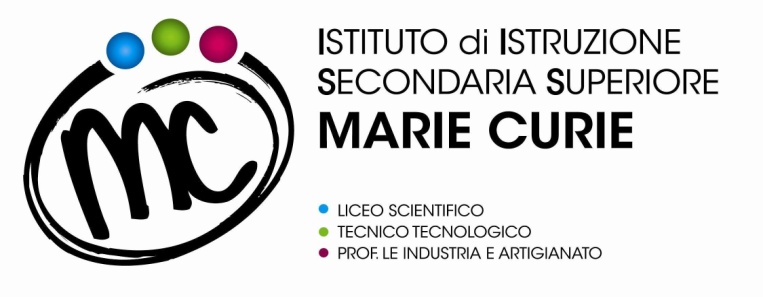 SAVIGNANO sul RUBICONE (FC)Via Togliatti n.5 C.A.P. 47039Tel. 0541 944602Fax 0541 941481C.F. 90038920402Mail:  fois001002@istruzione.itP.E.C. fois001002@pec.istruzione.itWeb site: www.mcurie.edu.it